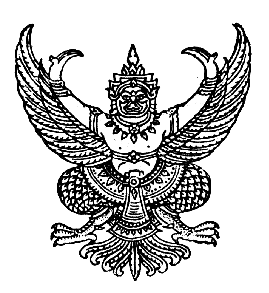 ประกาศเทศบาลตำบลนาเหรงเรื่อง มาตรการป้องกันการทุจริตและรับสินบนเทศบาลตำบลนาเหรง จังหวัดนครศรีธรรมราช----------------------------------------------------		ตามที่คณะรัฐมนตรีมีมติให้ความเห็นชอบยุทธศาสตร์ชาติว่าด้วยการปราบปรามการทุจริต                           ระยะที่ 3  (พ.ศ.2560-2564) เมื่อวันที่ 16 ตุลาคม 2559 และให้ความเห็นชอบให้หน่วยงานภาครัฐแปลงแนวทางและมาตรการตามยุทธศาสตร์ชาติว่าด้วยการป้องกันปราบปรามการทุจริต ระยะที่ 3 (พ.ศ.2560-2564) สู่การปฏิบัติตามแผนงานบูรณาการและป้องกันปราบปรามการทุจริตและประพฤติมิชอบที่กำหนดไว้ว่า “ประเทศไทยใสสะอาด ไทยทั้งชาติต้านทุจริต (Zero Tolerance & Clean Thailand)” ร่วมกันต่อไป  และพร้อมที่จะได้รับการติดตามตรวจสอบการปฏิบัติงานตามเจตจำนงที่ได้แสดงไว้อย่างจริงใจ ทั้งจากเจ้าหน้าที่ภายในหน่วยงานและและจากผู้มีส่วนได้เสียหรือสาธารณชนภายนอกหน่วยงาน  โดยให้เริ่มดำเนินการตั้งแต่ปีงบประมาณ พ.ศ.2560 เป็นต้นไป		เทศบาลตำบลนาเหรง จะเป็นแบบอย่างที่ดีในการบริหารงานด้วยความซื่อสัตย์ สุจริต มีคุณธรรม ความโปร่งใส ปราศจากการทุจริต  และเพื่อเสริมสร้างคุณธรรม จริยธรรม และความโปร่งใสในการบริหารงาน และเพื่อให้บรรลุตามเจตนารมณ์ อันจะก่อให้เกิดประโยชน์สูงสุดองค์กรและประชาชน  จึงขอประกาศใช้มาตรการป้องกันการทุจริต และรับสินบน เทศบาลตำบลนาเหรง จังหวัดนครศรีธรรมราช โดยให้พนักงานเทศบาล ลูกจ้างประจำ พนักงานจ้าง และพนักงานจ้างเหมา ถือปฏิบัติโดยเคร่งครัด		จึงขอประกาศให้ทราบโดยทั่วกัน						ประกาศ ณ วันที่  2  ตุลาคม 2560					              (นายสุรศักดิ์  วงษ์อำไพวรรณ)						      ปลัดเทศบาล  ปฏิบัติหน้าที่						     นายกเทศมนตรีตำบลนาเหรง       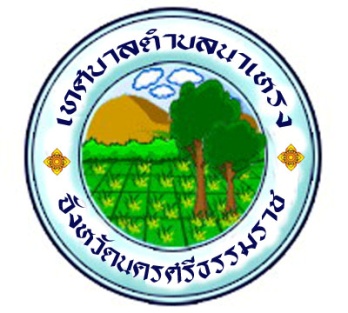 มาตรการป้องกันการทุจริต และการรับสินบนเทศบาลตำบลนาเหรง จังหวัดนครศรีธรรมราชจัดทำโดยงานนิติการ เทศบาลตำบลนาเหรงคำนำ 	เทศบาลตำบลนาเหรง ได้จัดทำมาตรการป้องกันการทุจริตและการรับสินบน ประจำปีงบประมาณ              พ.ศ.2561 -2564  เพื่อเป็นแนวปฏิบัติในการป้องกันการทุจริตและการรับสินบน การใช้อำนาจหน้าที่การเอื้อประโยชน์ต่อตนเองหรือผู้อื่น การแสวงหาผลประโยชน์ร่วมกันกับองค์กรธุรกิจเอกชน การรับทรัพย์สินหรือประโยชน์อื่นใดจากผู้อื่นที่เกี่ยวเนื่อง เชื่อมโยงกับการขัดกันระหว่างประโยชน์ส่วนบุคคลและประโยชน์ส่วนรวม ซึ่งเป็นมาตรการสำคัญเร่งด่วน เชิงรุก ในการป้องกันการทุจริต การบริหารงานที่โปร่งใส ตรวจสอบได้ และการแก้ไขปัญหาการกระทำผิดวินัยของ เจ้าหน้าที่รัฐเป็นปัญหา  สำคัญและพบบ่อย นอกจากนี้ ยังนำความเสี่ยงเกี่ยวกับการปฏิบัติงานที่อาจเกิดผลประโยชน์ทับซ้อนที่ได้นี้มากำหนดเป็นคู่มือป้องกันผลประโยชน์ทับซ้อน เทศบาลตำบลนาเหรง                                 จังหวัดนครศรีธรรมราช  เพื่อบรรลุเป้าหมายตามยุทธศาสตร์ชาติว่าด้วยการป้องกันและปราบปรามการทุจริตระยะที่ 3 (พ.ศ.2560-2564) ผู้จัดทำงานนิติการ เทศบาลตำบลนาเหรงสารบัญ หน้า หลักการและเหตุผล 								11. แนวปฏิบัติในการป้องกันการรับสินบน 						2 2. มาตรการป้องกันการทุจริตในกระบวนการเบิกจ่ายเงินของเทศบาลตำบลนาเหรง	3 3. มาตรการว่าด้วยเกณฑ์จริยธรรมการจัดซื้อจัดจ้าง ของเทศบาลตำบลนาเหรง	3 4. มาตรการป้องกันการรับสินบนประเด็นการรับเงินบริจาคและทรัพย์สินบริจาค 	35. มาตรการป้องกันการทุจริตและแก้ไขการกระทำผิดวินัยของเจ้าหน้าที่    ของเทศบาลตำบลนาเหรง							5กลไกลการส่งเสริมการปฏิบัติเพื่อป้องกันการรับสินบน				5 กระบวนการจัดการข้อร้องเรียน /ร้องทุกข์						6กระบวนการแก้ไขปัญหา								6มาตรการคุ้มครองผู้ร้องและพยาน							7มาตรการคุ้มครองผู้ถูกกล่าวหา							7มาตรการป้องกันการทุจริต และการรับสินบนเทศบาลตำบลนาเหรง จังหวัดนครศรีธรรมราช...........................................................................................................หลักการและเหตุผล ด้วยการทุจริตการรับสินบน หรือการรับทรัพย์สินหรือประโยชน์อื่นใดของเจ้าหน้าที่ของรัฐ เป็นรูปแบบหนึ่งของการขัดกันระหว่างประโยชน์ส่วนบุคคลและประโยชน์ส่วนรวม และเป็นเรื่องที่เชื่อมโยง เกี่ยวเนื่องกับจริยธรรม              ของเจ้าหน้าที่ของรัฐ อันเป็นสาเหตุสำคัญทำให้เกิดความเสียหายต่อการบริหารงานและภาพลักษณ์ขององค์กร การรับทรัพย์สินของเจ้าหน้าที่ของรัฐ ตามกฎหมายประกอบรัฐธรรมนูญว่าด้วยการป้องกันและปราบปราม   การทุจริต ตามที่บัญญัติไว้ในมาตรา ๑๐๓ เจ้าหน้าที่ของรัฐจะรับทรัพย์สินได้เมื่อการรับทรัพย์สินหรือ ประโยชน์อื่นใดนั้นได้มีกฎหมายหรือกฎ ข้อบังคับที่ออกโดยอาศัยอำนาจตามบทบัญญัติแห่งกฎหมายอนุญาตให้ เจ้าหน้าที่ของรัฐรับได้ และการรับทรัพย์สินหรือประโยชน์อื่นใดโดยธรรมจรรยาตามหลักเกณฑ์ที่กำหนด ซึ่งการ รับทรัพย์สินในกรณีนี้อาจจะเรียกว่า “สินน้ำใจ” ดังนั้นการรับสินน้ำใจ เจ้าหน้าที่ของรัฐจะต้องปฏิบัติตาม หลักเกณฑ์ที่คณะกรรมการป.ป.ช. กำหนดด้วย หากเจ้าหน้าที่ของรัฐละเลย หรือไม่สามารถแยกแยะได้ว่าการรับ ทรัพย์สินนั้น เป็นเรื่องสินน้ำใจหรือสินบนแล้ว จะทำให้เจ้าหน้าที่ผู้นั้นปฏิบัติผิดกฎหมายและมีโทษต่อเจ้าหน้าที่ ของรัฐผู้รับทรัพย์สินนั้นด้วย                         แต่ถ้าเจ้าหน้าที่ของรัฐสามารถแยกแยะหรือจำแนกในเรื่องหลักเกณฑ์ของการรับ ทรัพย์สินได้แล้ว ก็จะสามารถป้องกันไม่ให้มีการละเมิดประมวลจริยธรรม รวมถึงสามารถแก้ไขปัญหาเจ้าหน้าที่ ของรัฐในเรื่องผลประโยชน์ทับซ้อนหรือการขัดกันระหว่างประโยชน์ส่วนบุคคลและประโยชน์ส่วนรวม ตลอดจน ป้องกันการทุจริตของเจ้าหน้าที่ของภาครัฐได้ เทศบาลตำบลนาเหรง ตระหนักและมีความมุ่งมั่น ที่จะปฏิบัติงานให้โปร่งใสยึดมั่นในคุณธรรม ปลอดจากการทุจริตประพฤติมิชอบ จึงได้จัดทำมาตรการป้องกันการรับสินบน เพื่อเป็นแนวปฏิบัติในการป้องกัน การรับสินบนการใช้อำนาจหน้าที่การเอื้อประโยชน์ต่อตนเองหรือผู้อื่น การแสวงหาผลประโยชน์ร่วมกันกับองค์กร ธุรกิจเอกชน การรับทรัพย์สินหรือประโยชน์อื่นใดจากผู้อื่นที่เกี่ยวเนื่องเชื่อมโยงกับการขัดกันระหว่างประโยชน์ ส่วนบุคคลและประโยชน์ส่วนรวม และเป็นการสร้างความรู้ความเข้าใจเกี่ยวกับการรับทรัพย์สินหรือประโยชน์ อื่นใดโดยธรรมจรรยาของเจ้าหน้าที่ของรัฐให้ถูกต้องตามที่กฎหมายกฎ หรือข้อบังคับที่เกี่ยวข้องกำหนดโดยให้ สถานศึกษา ข้าราชการและเจ้าหน้าที่ในสังกัดถือปฏิบัติในการรับทรัพย์สินหรือประโยชน์อื่นใดของเจ้าหน้าที่ของ รัฐ ตามมาตรการป้องกัน                การรับสินบนดังต่อไปนี้ 21. แนวปฏิบัติในการป้องกันการรับสินบน : กรณีรับทรัพย์สินหรือประโยชน์อื่นใดโดย ธรรมจรรยา                    ของเจ้าหน้าที่ของรัฐ การเรี่ยไร “การรับทรัพย์สินหรือประโยชน์อื่นใด โดยธรรมจรรยา” หมายความว่า การรับทรัพย์สินหรือ ประโยชน์อื่นใดจากญาติหรือจากบุคคลที่ให้กันในโอกาสต่างๆ โดยปกติตามขนบธรรมเนียม ประเพณีหรือ วัฒนธรรม หรือให้กันตามมารยาทที่ปฏิบัติกันในสังคม “ประโยชน์อื่นใด” หมายความว่า สิ่งที่มูลค่า ได้แก่ การลดราคา การรับความบันเทิง                 การรับ บริการ การรับการฝึกอบรม หรือสิ่งอื่นใดในลักษณะเดียวกัน เจ้าหน้าที่ของรัฐ (ทุกตำแหน่ง) จะรับทรัพย์สินหรือประโยชน์อื่นใดได้ต่อเมื่อมีกฎหมาย กฎ หรือมีข้อบังคับโดยอาศัยอำนาจของกฎหมายให้รับได้ การรับทรัพย์สินหรือประโยชน์อื่นใดนอกเหนือจาก กฎหมาย กฎหรือข้อบังคับข้างต้น จึงต้องมาพิจารณาตามหลักเกณฑ์การรับทรัพย์สินโดยธรรมจรรยาของ เจ้าหน้าที่ของรัฐ ตามประกาศคณะกรรมการป้องกันและปราบปรามการทุจริตแห่งชาติ เรื่อง หลักเกณฑ์การรับ ทรัพย์สินหรือประโยชน์อื่นใดโดยธรรมจรรยาของเจ้าหน้าที่ของรัฐ พ.ศ. ๒๕๔๓, ระเบียบ               สำนักนายกรัฐมนตรีว่าด้วย การให้หรือรับของขวัญของเจ้าหน้าที่ของรัฐ พ.ศ. ๒๕๔๔, หนังสือกระทรวงมหาดไทย               ที่ มท 0226.2/ว7522 ลงวันที่ 27 ธันวาคม 2559 เรื่อง แนวทางปฏิบัติเกี่ยวกับการให้หรือรับของขวัญ ทรัพย์สิน หรือประโยชน์อื่นใด  ซึ่งกระทรวงมหาดไทย ได้กำหนดแนวทางปฏิบัติเกี่ยวกับการให้หรือรับของขวัญ ทรัพย์สิน                หรือประโยชน์อื่นใดสำหรับข้าราชการและบุคลากรในสังกัดกระทรวงมหาดไทยไว้ชัดเจน  เทศบาลตำบลนาเหรง                  จึงยึดถือแนวปฏิบัติของกระทรวงมหาดไทย  มาใช้บังคับโดยเคร่งครัด ดังนี้   ๑. ต้องละเว้นจากการแสวงหาประโยชน์ที่มิชอบ ไม่รับหรือถามนำถึงการให้หรือรับของขวัญ ทรัพย์สิน หรือประโยชน์อื่นใดจากบุคคล นอกเหนือจากทรัพย์สินหรือประโยชน์อันควรได้ตามกฎหมาย หรือกฎ ข้อบังคับที่ออกโดยอาศัยอำนาจตามกฎหมาย ยกเว้นกรณีการรับทรัพย์สินหรือประโยชน์อื่นใดโดยธรรมจรรยา ตามหลักเกณฑ์และจำนวนที่กฎหมายกำหนด2. การให้ของขวัญแก่ข้าราชการชั้นผู้ใหญ่ ผู้บังคับบัญชา หรือบุคคลในครอบครัวของผู้บังคับบัญชา นอกเหนือจากกรณีปกติประเพณีนิยมที่มีการให้ของขวัญแก่กัน กรณีจำเป็นต้องรับหรือต้องให้ทรัพย์สินหรือประโยชน์อื่นใดโดยธรรมจรรยาหรือตามปกติประเพณีนิยมเพื่อรักษาไมตรี มิตรภาพ ความสัมพันธ์อันดีระหว่างบุคคล ต้องตรวจสอบให้แน่ใจว่าได้ปฏิบัติตามกฎหมาย ระเบียบต่างๆ ที่เกี่ยวข้อง โดยของขวัญหรือทรัพย์สิน            หรือประโยชน์ อื่นใดที่รับหรือให้แก่กันนั้น ต้องมีมูลค่าในการรับจากแต่ละบุคคลแต่ละโอกาสไม่เกิน 3,000 บาท3. การอวยพรให้อวยพรเป็นหมู่คณะและควรใช้บัตรอวยพร การลงนามในสมุดอวยพร หรือบัตรแสดงความยินดีแทนการให้ของขวัญ เพื่อเป็นการป้องกันการฝ่าฝืนกฎ ระเบียบ อีกทั้งเพื่อประโยชน์ในการเสริมสร้างทัศนคติในการประหยัดให้แก่ข้าราชการ ถ้าจำเป็นจะต้องให้ของขวัญก็ควรเป็นสินค้าไทยหรือสินค้าพื้นบ้าน และห้ามเรี่ยไรเงินจากผู้ใต้บังคับบัญชาและเอกชน เพื่อจัดหาของขวัญให้แก่ข้าราชการชั้นผู้ใหญ่ ผู้บริหาร ผู้บังคับบัญชาของเทศบาลตำบลนาเหรง    4. การต้อนรับข้าราชการชั้นผู้ใหญ่ ผู้บริหาร ผู้บังคับบัญชาหรือคณะบุคคลหรือที่มาเยี่ยมเยียนหน่วยงาน ให้ต้อนรับโดยสมควร หากมีความจำเป็นต้องจัดเลี้ยงรับรอง ให้จัดแบบเรียบง่ายและประหยัด อาหารที่เลี้ยงควรเป็นอาหารประจำท้องถิ่น ราคาประหยัด รวมถึงการจัดหาที่พักให้เป็นไปตามระเบียบกระทรวงการคลังว่าด้วย            การเบิกค่าใช้จ่ายในการเดินทางไปราชการ และไม่จำเป็นต้องมีของขวัญหรือของที่ระลึก32. มาตรการป้องกันการทุจริตในกระบวนการเบิกจ่ายเงินของเทศบาลตำบลนาเหรง2.1 การเบิกจ่ายเงินทุกกรณี จะต้องถือปฏิบัติให้เป็นไปตามระเบียบกระทรวงมหาดไทยว่าด้วยการรับเงิน               การเบิกจ่ายเงิน การฝากเงิน การเก็บรักษาเงิน และการตรวจเงิน ขององค์กรปกครองส่วนท้องถิ่น โดยเคร่งครัด หากมีการทุจริต หรือใช้ช่องว่างของระเบียบในการสร้างช่องทางในการทุจริต หรือยอมให้บุคลหนึ่งบุคคลใดอาศัยตำแหน่งของตนเป็นช่องทางในการทุจริต ไม่ว่าทางตรงหรือทางอ้อมและแม้เทศบาลตำบลนาเหรงจะไม่ได้รับ         ความเสียหาย ให้ถือว่าการกระทำดังกล่าวเป็นความผิดที่สำเร็จแล้ว เทศบาลตำบลนาเหรงจะดำเนินการ                      ทางแพ่ง ทางอาญา และทางวินัยให้ถึงที่สุด 2.2 ให้เจ้าหน้าที่ทุกตำแหน่งปฏิบัติหน้าที่ให้เป็นไปตามธรรมเนียมปฏิบัติของทางราชการ ห้าม เรียก รับ ยอมจะรับทรัพย์สินหรือประโยชน์อื่นใดจากบุคคลภายนอก หรือผู้มาติดต่อราชการทุกกรณี  หากเกิดกรณีดังกล่าวขึ้น เทศบาลตำบลนาเหรงจะดำเนินการ ทางอาญา และทางวินัยให้ถึงที่สุด3. มาตรการว่าด้วยเกณฑ์จริยธรรมการจัดซื้อจัดจ้าง ของเทศบาลตำบลนาเหรง ให้ถือปฏิบัติตาม         กฎหมาย ระเบียบโดยเคร่งครัด ทุกขั้นตอน  ดังนี้ 3.1 พระราชบัญญัติ การจัดซื้อจัดจ้างและการบริหารพัสดุภาครัฐ พ.ศ. ๒๕๖๐3.2 ระเบียบกระทรวงการคลัง ว่าด้วยการจัดซื้อจัดจ้างและการบริหารพัสดุภาครัฐ พ.ศ. ๒๕๖๐3.3 ระเบียบกระทรวงการคลัง 7 ฉบับ3.4 หนังสือสั่งการที่ออกมาให้ถือเป็นแนวทางปฏิบัติ4. มาตรการป้องกันการรับสินบน ประเด็นการรับเงินบริจาคและทรัพย์สินบริจาค ห้ามเจ้าหน้าที่ในสังกัดเทศบาลตำบลนาเหรง รับหรือถามนำถึงการรับของขวัญหรือประโยชน์อื่นใด นอกเหนือจากทรัพย์สิน หรือประโยชน์อันควรได้ตามกฎหมาย กฎ หรือข้อบังคับที่ออกโดยอาศัยอำนาจตามกฎหมายให้รับได้ การรับทรัพย์สินในเรื่องนี้  จึงได้แก่ การรับเงินเดือน การรับเงินค่าเบี้ยเลี้ยงเดินทางไปราชการ ค่าที่พักในการเดินทางไปราชการ การรับสวัสดิการต่างๆ ที่ทางราชการจัดให้ทั้งในรูปแบบเป็นสวัสดิการปกติ และการจัดสวัสดิการฯ ตามระเบียบการจัดสวัสดิการภายในของส่วนราชการ รวมถึงค่าสมนาคุณวิทยากร ค่าอาหาร หรือค่าอาหารในระหว่างอบรม ประชุมหรือสัมมนา เว้นแต่การรับของขวัญหรือประโยชน์อื่นใดโดยธรรมจรรยา ตามประกาศคณะกรรมการป้องกันและปราบปรามการทุจริตแห่งชาติ เรื่อง หลักเกณฑ์ การรับทรัพย์สินหรือ ประโยชน์อื่นใดโดยธรรมจรรยาของเจ้าหน้าที่ของรัฐ พ.ศ. 2543 ดังต่อไปนี้ 4.1 การรับทรัพย์สินหรือประโยชน์อื่นใดจากญาติ ได้แก่ การรับทรัพย์สินฯ จากปู่ ย่า ตา ยาย ลูก หลาน เหลน พี่ ลุง ป้า น้า อา หรือจากญาติของคู่สมรสในลักษณะของชั้นต่างๆในความเป็นญาติเช่นเดียวกัน กับที่ได้กล่าวถึง4ข้างต้น ความเป็นญาติจึงมีได้เฉพาะบุคคลธรรมดาเท่านั้น การรับทรัพย์สินฯ ในกรณีนี้ จึงไม่สามารถนำไปใช้ในการ               อ้างการรับทรัพย์สิน หรือประโยชน์อื่นใดจากนิติบุคคลได้ ประกอบกับการรับทรัพย์สินจาก ญาติ เจ้าหน้าที่ของรัฐสามารถรับได้โดยไม่จำกัดจำนวนในการรับ ทั้งนี้จะรับได้ในจำนวนเท่าไร จึงขึ้นอยู่กับความสามารถในการให้ของญาติ                    ที่เป็นผู้ให้ทรัพย์สินฯ 4.๒ การรับของขวัญหรือประโยชน์อื่นใดจากบุคคลอื่นซึ่งมิใช่ญาติเนื่องในโอกาสต่างๆ โดยปกติ ตามขนบธรรมเนียมประเพณี วัฒนธรรม หรือให้กันตามมารยาทที่ปฏิบัติในสังคม เท่านั้น และต้องมีมูลค่าในการรับจากแต่ละบุคคล แต่ละโอกาสไม่เกิน ๓,๐๐๐ บาท 4.๓ การรับค่ารับรองและของขวัญจากบุคคลอื่นซึ่งมิใช่ญาติ อาทิ พาไปรับประทานอาหาร มอบบัตรกำนัล   ของห้างสรรพสินค้า ห้าง/ร้าน/ผู้ค้า หรือผู้รับจ้าง หรือผู้ซึ่งเคยเป็นคู่สัญญาของเทศบาลตำบลนาเหรง ต้องรับเนื่องในโอกาสต่างๆ โดยปกติตามขนบธรรมเนียมประเพณี หรือ วัฒนธรรม หรือให้กันตามมารยาทสังคม เท่านั้น และมูลค่าของการรับรองและของขวัญนั้นต้องมีมูลค่าไม่เกิน ๓,๐๐๐ บาท 4.๔ ห้ามการรับของขวัญหรือประโยชน์อื่นใดที่เป็นการให้ในลักษณะให้กับบุคคลทั่วไป 4.5 ห้ามเจ้าหน้าที่ของเทศบาลตำบลนาเหรงให้ของขวัญแก่ผู้บังคับบัญชาหรือบุคคลในครอบครัวของ ผู้บังคับบัญชานอกเหนือจากกรณีปกติประเพณีนิยมที่มีการให้ของขวัญแก่กันโดยการให้ของขวัญตามปกติ ประเพณีนิยมนั้น เจ้าหน้าที่ของเทศบาลตำบลนาเหรงจะให้ของขวัญหรือประโยชน์อื่นใดที่มีมูลค่าเกิน ๓,๐๐๐ บาท มิได้ 4.6 ห้ามเจ้าหน้าที่ของเทศบาลตำบลนาเหรงยินยอมหรือรู้เห็นเป็นใจให้บุคคลในครอบครัวของตนรับ                ของขวัญ หรือประโยชน์อื่นใดจากผู้ที่เกี่ยวข้องในการปฏิบัติหน้าที่ของเจ้าหน้าที่ของรัฐ เว้นแต่ เป็นการรับของขวัญ หรือประโยชน์อื่นใดที่ให้ตามปกติประเพณีนิยมและของขวัญนั้นมีราคาหรือมูลค่าไม่เกิน ๓,๐๐๐ บาท 4.7 ควรใช้บัตรอวยพร การลงนามในสมุดอวยพร หรือใช้บัตรแสดงความยินดีแทนการให้ ของขวัญเพื่อเป็นการป้องกันการฝ่าฝืนกฎระเบียบ อีกทั้งเพื่อประโยชน์ในการเสริมสร้างทัศนคติในการประหยัด ให้แก่เจ้าหน้าที่ของรัฐ 4.8 ในกรณีที่เป็นการรับทรัพย์สินที่มีมูลค่าเกิน ๓,๐๐๐ บาท ซึ่งเจ้าหน้าที่ของเทศบาลตำบลนาเหรงมี              ความจำเป็นอย่างยิ่งที่ต้องรับไว้เพื่อรักษาไมตรี มิตรภาพ หรือความสัมพันธ์อันดีระหว่างบุคคล ซึ่งในการรับนี้เจ้าหน้าที่ของเทศบาลตำบลนาเหรง ผู้รับฯ จะต้องแจ้งรายละเอียดข้อเท็จจริงเกี่ยวกับการรับทรัพย์สินหรือประโยชน์นั้น                  ต่อผู้บังคับบัญชา ซึ่งเป็น หัวหน้าส่วนราชการ ผู้บริหารสูงสุดของรัฐวิสาหกิจ หรือผู้บริหารสูงสุดของหน่วยงานสถาบัน หรือองค์กร ที่เจ้าหน้าที่ของเทศบาลตำบลนาเหรงผู้นั้นสังกัดในทันทีที่สามารถกระทำได้ เพื่อให้ผู้บังคับบัญชาหรือผู้บริหารสูงสุด วินิจฉัยว่ามี เหตุผลความจำเป็น ความเหมาะสม และสมควรที่จะให้เจ้าหน้าที่ของรัฐผู้นั้นรับทรัพย์สินหรือประโยชน์นั้นไว้ก็ให้คืนทรัพย์สินหรือประโยชน์นั้นแก่ผู้ให้ในทันที หากเป็นกรณี ที่ไม่สามารถคืนได้ก็ให้ส่งมอบ5ทรัพย์สินหรือประโยชน์ฯ ให้กับหน่วยงานที่เจ้าหน้าที่ของเทศบาลตำบลนาเหรงผู้นั้นสังกัดโดยเร็ว 4.๙ ห้ามการเรี่ยไรในหมู่ข้าราชการหรือการใช้สวัสดิการใดๆ ของส่วนรวมเพื่อการจัดหาของขวัญ ให้แก่ข้าราชการชั้นผู้ใหญ่ ผู้บังคับบัญชาหรือสมาชิกในครอบครัวของข้าราชการชั้นผู้ใหญ่โดยเด็ดขาด 5. มาตรการป้องกันการทุจริตและแก้ไขการกระทำผิดวินัยของเจ้าหน้าที่ของเทศบาลตำบลนาเหรง                      ในสังกัดเทศบาลตำบลนาเหรง ให้เป็นไปตามประกาศคณะกรรมการพนักงานเทศบาลจังหวัดนครศรีธรรมราช เรื่อง หลักเกณฑ์และเงื่อนไขในการสอบสวน  การลงโทษทางวินัย พ.ศ.2558 ลงวันที่ 30 ธันวาคม 2558   กลไกการส่งเสริมการปฏิบัติเพื่อป้องกันการรับสินบน ๑. เสริมสร้างความรู้ความเข้าใจในเรื่องผลประโยชน์ทับซ้อนหรือการขัดกันระหว่างประโยชน์ ส่วนบุคคลและประโยชน์ส่วนรวมและการรับทรัพย์สินหรือประโยชน์อื่นใดโดยธรรมจรรยาของเจ้าหน้าที่ของรัฐที่ ถูกต้องตามกฎหมาย กฎระเบียบที่เกี่ยวข้อง เพื่อให้ข้าราชการและเจ้าหน้าที่สามารถแยกแยะประโยชน์ส่วนตัว กับประโยชน์ส่วนรวม หรือความแตกต่างระหว่างสินน้ำใจและสินบนได้รวมถึงการแจ้งเตือนในกรณีที่อาจเกิด ความสุ่มเสี่ยงต่อการรับทรัพย์สินหรือประโยชน์อื่นใดที่ไม่เป็นไปตามกฎ ระเบียบ อาทิ ช่วงเทศกาลปีใหม่ หรือเทศกาลอื่นๆ เป็นต้น ๒. สนับสนุนส่งเสริมให้ข้าราชการและเจ้าหน้าที่ทุกระดับเห็นความสำคัญและมีจิตสำนึกในการ ต่อต้านการทุจริต คอร์รัปชั่น รวมทั้งจัดให้มีมาตรการควบคุมภายในเพื่อป้องกันการทุจริต คอร์รัปชั่น การให้หรือ รับสินบนในทุกรูปแบบ ๓. กำกับดูแลให้การดำเนินการเบิกจ่ายค่าใช้จ่ายของหน่วยงานในสังกัด เป็นไปตามกฎหมาย กฎระเบียบที่เกี่ยวข้องโดยเคร่งครัด ๔. แนวปฏิบัติในการรับทรัพย์สินหรือประโยชน์อื่นใดของเจ้าหน้าที่ของรัฐ ครอบคลุมการปฏิบัติ หน้าที่ราชการของเจ้าหน้าที่ทุกระดับ ทุกกระบวนการอาทิ การสรรหาหรือการคัดเลือกบุคลากร การเลื่อน ตำแหน่ง                  การฝึกอบรม การประเมินผลการปฏิบัติงาน การจัดซื้อจัดจ้าง การพิจารณาอนุมัติอนุญาต โดย ผู้บังคับบัญชาทุกระดับจะทำความเข้าใจกับผู้ใต้บังคับบัญชา เพื่อนำไปใช้ปฏิบัติในโครงการ กิจกรรมที่อยู่ในความรับผิดชอบ และควบคุมดูแลการปฏิบัติให้เป็นไปอย่างมีประสิทธิภาพสอดคล้องกับแนวปฏิบัตินี้ 5. ให้ความเป็นธรรมและคุ้มครองเจ้าหน้าที่หรือบุคคลอื่นใดที่แจ้งเบาะแสหรือหลักฐานเรื่องการ ทุจริตคอร์รัปชั่น การรับ หรือการให้สินบนในทุกรูปแบบ รวมถึงเจ้าหน้าที่ที่ปฏิเสธต่อการกระทำโดยใช้มาตรการ คุ้มครอง            ผู้ร้องเรียน หรือผู้ที่ให้ความร่วมมือในการแจ้งเบาะแสหรือพยานหลักฐานที่เกี่ยวข้อง ตามที่กำหนดไว้ใน กระบวนการจัดการข้อร้องเรียน 66. การฝ่าฝืนไม่ปฏิบัติตามระเบียบสำนักนายกรัฐมนตรีว่าด้วยการให้หรือรับของขวัญของ เจ้าหน้าที่ของรัฐ พ.ศ. ๒๕๔๔ เจ้าหน้าที่ของรัฐผู้นั้น เป็นผู้กระทำความผิดทางวินัย ผู้บังคับบัญชาจะต้องดำเนินการทางวินัยเจ้าหน้าที่ของรัฐผู้นั้น 7. เจ้าหน้าที่ของรัฐที่ได้มีการรับทรัพย์สินหรือประโยชน์อื่นใด ที่เป็นการฝ่าฝืนการรับทรัพย์สินฯ ตามพระราชบัญญัติประกอบรัฐธรรมนูญว่าด้วยการป้องกันและปราบปรามการทุจริต มาตรา๑๐๓ จะต้องรับโทษ                  ตามมาตรา ๑๒๒ มีโทษจำคุกไม่เกินสามปี ปรับไม่เกินหกหมื่นบาท หรือทั้งจำทั้งปรับ ผู้ใดให้ขอให้ หรือรับว่าจะให้ทรัพย์สินหรือประโยชน์อื่นใดแก่เจ้าหน้าที่ของรัฐฯ เพื่อจูงใจให้ กระทำการ ไม่กระทำการ หรือประวิงการกระทำอันมิชอบด้วยหน้าที่ มีโทษจำคุกไม่เกินห้าปี ปรับไม่เกินหนึ่งแสน บาท หรือทั้งจำทั้งปรับ ตามที่กำหนดไว้ในมาตรา ๑๒๓/๕ แห่งพระราชบัญญัติประกอบรัฐธรรมนูญว่าด้วยการป้องกันและปราบปรามการทุจริต 8. เจ้าหน้าที่ของรัฐรับทรัพย์สินจากผู้ให้ทรัพย์สินที่เกิดจากการปฏิบัติหน้าที่ของเจ้าหน้าที่ของ รัฐ หรือจากการใช้อำนาจหน้าที่ของเจ้าหน้าที่ของรัฐในการปฏิบัติหน้าที่และได้เรียก รับ ทรัพย์สินจากการปฏิบัติ หน้าที่นั้นๆ การรับทรัพย์สินในกรณีนี้จึงเป็น การเรียกรับสินบนของเจ้าหน้าที่รัฐ และเจ้าหน้าที่ของรัฐผู้นั้นจะมี ความผิดตามประมวลกฎหมายอาญา มาตรา ๑๔๙ มีโทษจำคุกตั้งแต่ห้าปีถึงยี่สิบปี หรือจำคุกตลอดชีวิต และปรับตั้ง แต่สองพันบาทถึง                   สี่หมื่นบาท 9. สอบทานแนวปฏิบัติและมาตรการดำเนินการอย่างสม่ำเสมอ เพื่อให้สอดคล้องกับการ เปลี่ยนแปลงทางกฎหมาย และสภาวะทางสังคมที่เปลี่ยนแปลงไปกระบวนการจัดการข้อร้องเรียน /ร้องทุกข์๑. ช่องทางการร้องเรียน/การรับแจ้งเบาะแส ๑) แจ้ง ณ สำนักงานเทศบาลตำบลนาเหรงโดยตรง ๒) ทางโทรศัพท์ 0-7575-2111-2 / /โทรสารหมายเลข 0-7575-21133) การร้องเรียนผ่านตู้รับเรื่องร้องเรียน/ร้องทุกข์ 4) การร้องเรียนผ่านเว็บไซต์ www. Nareng.go.th ๒. กระบวนการแก้ไขปัญหา   เทศบาลตำบลนาเหรง จะตรวจสอบข้อเท็จจริงอย่างละเอียดรอบคอบ และแจ้งมาตรการในการแก้ไขปัญหาดังกล่าวให้ผู้ร้องทราบภายใน ๓๐ วัน กรณีมีมูลว่ากระทำผิดวินัย จะดำเนินการทางวินัยตามประกาศคณะกรรมการพนักงานเทศบาลจังหวัดนครศรีธรรมราช เรื่อง หลักเกณฑ์และเงื่อนไขในการสอบสวน  การลงโทษทางวินัย พ.ศ.2558 ลงวันที่ 30 ธันวาคม 25587กรณีเป็นการกระทำความผิดที่อยู่ในอำนาจหน้าที่ของหน่วยงานอื่น จะส่งเรื่องให้หน่วยงานที่ มีอำนาจ  ดำเนินการต่อไป ๓. มาตรการคุ้มครองผู้ร้องและผู้เป็นพยาน ๑) การพิจารณาข้อร้องเรียนให้กำหนดชั้นความลับและคุ้มครองผู้เกี่ยวข้องตามระเบียบ ว่าด้วยการรักษาความลับของทางราชการ พ.ศ. ๒๕๔๔ และการส่งเรื่องให้หน่วยงานพิจารณานั้นผู้ให้ข้อมูลและผู้ร้องอาจจะได้รับ               ความเดือดร้อน เช่น ข้อร้องเรียนกล่าวโทษข้าราชการในเบื้องต้นให้ถือว่าเป็นความลับทางราชการ หากเป็นบัตรสนเท่ห์ ให้พิจารณาเฉพาะรายที่ระบุหลักฐาน กรณีแวดล้อมปรากฏชัดแจ้งตลอดจนชี้พยานบุคคล แน่นอนเท่านั้น การแจ้งเบาะแสผู้มีอิทธิพลต้องปกปิดชื่อและที่อยู่ผู้ร้อง หากไม่ปกปิดชื่อที่อยู่ของผู้ร้อง จะต้องแจ้งให้หน่วยงานที่เกี่ยวข้องทราบและให้ความคุ้มครองแก่ผู้ร้องดังนี้ “ให้ผู้บังคับบัญชาใช้ดุลพินิจสั่งการ ตามสมควรเพื่อคุ้มครองผู้ร้อง พยาน และบุคคลที่ให้ข้อมูล ในการสืบสวนสอบสวน อย่าให้ต้องรับภัยหรือความไม่ เป็นธรรม ที่อาจเกิดมาจากการร้องเรียน การเป็นพยานหรือการให้ข้อมูลนั้น” กรณีมีการระบุชื่อผู้ถูกกล่าวหา จะต้องคุ้มครองทั้งฝ่ายผู้ร้องและผู้ถูกร้องเนื่องจากเรื่องยังไม่ได้ผ่านกระบวนการตรวจสอบข้อเท็จจริงและอาจเป็น การกลั่นแกล้งกล่าวหาให้ได้รับความเดือดร้อนและเสียหายได้และกรณีผู้ร้องเรียนระบุในคำร้องขอให้ปกปิด หรือไม่ประสงค์ให้เปิดเผยชื่อผู้ร้องเรียน หน่วยงานต้องไม่เปิดเผยชื่อผู้ร้องให้หน่วยงานผู้ถูกร้องทราบ เนื่องจาก ผู้ร้องอาจจะได้รับความเดือดร้อนตามเหตุแห่งการร้องเรียนนั้นๆ ๒) เมื่อมีการร้องเรียน ผู้ร้องและพยานจะไม่ถูกดำเนินการใดๆ ที่กระทบต่อหน้าที่การงานหรือการดำรงชีวิต หากจำเป็นต้องมีการดำเนินการใดๆ เช่น การแยกสถานที่ทำงานเพื่อป้องกันมิให้ผู้ร้อง พยานและผู้ถูกกล่าวหา                     พบปะกัน เป็นต้น ต้องได้รับความยินยอมจากผู้ร้องและพยาน ๓) ข้อร้องขอของผู้เสียหาย ผู้ร้อง หรือพยาน เช่น การขอย้ายสถานที่ทำงานหรือวิธีการ ในการป้องกันหรือแก้ไขปัญหา ควรได้รับการพิจารณาจากบุคคลหรือหน่วยงานที่รับผิดชอบตามความเหมาะสม ๔) ให้ความคุ้มครองผู้ร้องเรียนไม่ให้ถูกกลั่นแกล้ง ๔. มาตรการคุ้มครองผู้ถูกกล่าวหา ๑) ในระหว่างการพิจารณาข้อร้องเรียนยังไม่ถือว่าผู้ถูกกล่าวหามีความผิดต้องให้ความ เป็นธรรมและให้ได้รับการปฏิบัติเช่นเดียวกับบุคลากรอื่น ๒) ให้โอกาสผู้ถูกกล่าวหาในการชี้แจงข้อกล่าวหาอย่างเต็มที่ รวมทั้งสิทธิในการแสดงเอกสาร/พยานหลักฐานภาคผนวกแบบรายงานการรับของขวัญหรือประโยชน์อื่นใด  ประจำปีงบประมาณ พ.ศ............. 	ข้าพเจ้า..................................................................................นามสกุล................................................................. ตำแหน่ง.........................................................................กลุ่มงาน....................................................................................... ขอรายงานการรับของขวัญตามแนวปฏิบัติในการรับทรัพย์สินหรือประโยชน์อื่นใดโดยธรรมจรรยาของเจ้าหน้าที่ ของรัฐ กรณีการรับของขวัญหรือประโยชน์อื่นใดที่มีมูลค่าเกินกว่าสามพันบาท     ลงชื่อ....................................................ผู้รายงาน ตำแหน่ง...............................................................     วันที่................../......................./............................................................................................................................................................................................................ (สำหรับผู้บังคับบัญชาหัวหน้าส่วนราชการของเทศบาลตำบลนาเหรง) ตามที่ได้รับรายงานการรับของขวัญหรือประโยชน์อื่นใดตามรายละเอียดข้างต้นนั้น ขอให้ดำเนินการ ดังต่อไปนี้อนุญาตให้ยึดถือเป็นประโยชน์ส่วนบุคคล            เห็นควรให้ส่งคืนผู้ให้  ส่งมอบให้แก่เทศบาลตำบลนาเหรงเพื่อเป็นสมบัติต่อไป  อื่นๆ .......................................................................ลงชื่อ..................................................(............................................................)      นายกเทศมนตรีตำบลนาเหรงหมายเหตุ: ให้ส่งแบบรายงานการรับของขวัญหรือประโยชน์อื่นใดให้งานนิติการ เทศบาลตำบลนาเหรง ทุกครั้งที่มีการรายงานวันที่ได้รับรายละเอียดได้รับจากมูลค่าโดยประมาณโอกาส               ในการรับรับในนามรับในนามวันที่ได้รับรายละเอียดได้รับจากมูลค่าโดยประมาณโอกาส               ในการรับบุคคลหน่วยงาน